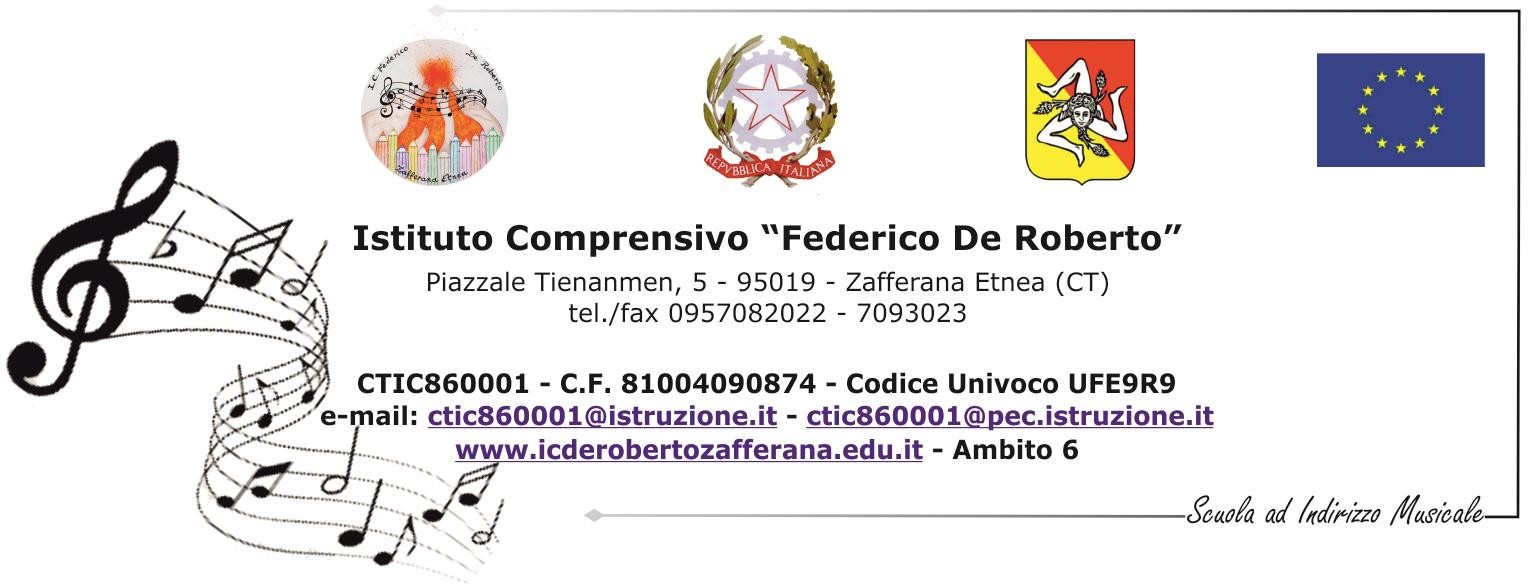 Scheda Adozione Libri di Testo anno scolastico      /     SCUOLA PRIMARIA_l_ sottoscritto/a	insegnante di	nella classe  	 raffrontati i testi ricevuti in saggio con quelli già in uso e considerate le decisioni assunte nella riunione per materia/areaPROPONEal Consiglio di Interclasse e al Collegio dei Docenti la□ Conferma  Adozione in itinere (*)  Nuova Adozione  Nuova Edizione(*) Prosecuzione di una nuova adozione cominciata nell'anno scolastico e nella classe precedente.del seguente testo:MATERIA  	AUTORE/I 	TITOLO			 VOLUME	CASA EDITRICE  	Codice ISBN (**)  	PREZZO €	Classe:  	(**) Il codice ISBN si trova in genere sopra il codice a barre in ultima di copertina. È assolutamente necessario che venga compilato in ogni caso.IN CASO DI NUOVA ADOZIONE O DI ADOZIONE IN ITINERE INDICARE IL TITOLO DEL TESTO PRECEDENTEMENTE UTILIZZATO:Motivazione della scelta:Approvata nel Interclasse del	Firma del docente proponente  	PROPONGONO la conferma dei testi già in uso con le seguenti motivazioni:FIRMA DEI DOCENTIFIRMA DEI GENITORI